Supplementary materialsEffects of accumulated and transient heat exposure on schizophrenia hospitalizations: a time-series analysis on hourly temperature basisChao Tanga,b, Yifu Jic, Qingru Lia,b, Zhenhai Yaod, Jian Chenga,b, Yangyang Hea,b, Xiangguo Liua,b, Rubing Pana,b, Qiannan Weia,b, Weizhuo Yia,b, Hong Sua, b,∗,a 	Department of Epidemiology and Health Statistics, School of Public Health, Anhui Medical University, Hefei, Anhui 230032, China.b 	Anhui Provincial Laboratory of Inflammatory and Immune Diseases, Hefei, Anhui 230032, China.c 	Anhui Mental Health Center, Hefei, Anhui 230032, China.d 	Anhui public meteorological service center, Hefei, Anhui 230011, China.∗ 	Corresponding author: Hong Su, Department of Epidemiology and Health Statistics, School of Public Health, Anhui Medical University, 81 Meishan Road, Hefei, Anhui 230032, China. Tel.: +86 55163869140; E-mail address: suhong5151@sina.com.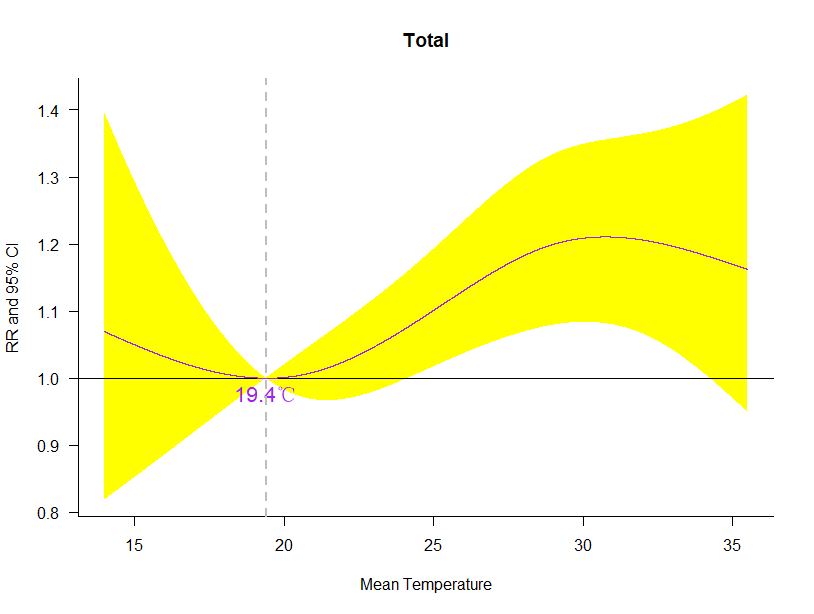 Fig. 1. The exposure-response curve of daily mean temperature on schizophrenia hospitalizations during the warm season from 2005-2019 in Hefei, China.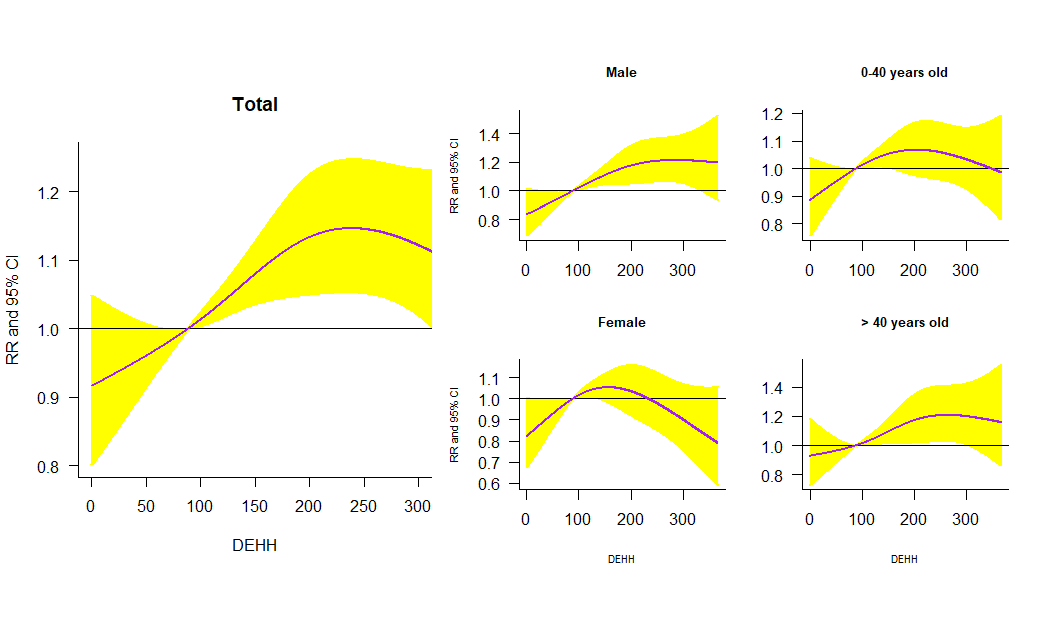 Fig. 2. The exposure-response relationship of daily excess heat hourly (DEHH) on total schizophrenia hospitalizations and subgroups during the warm season from 2005-2019 in Hefei, China.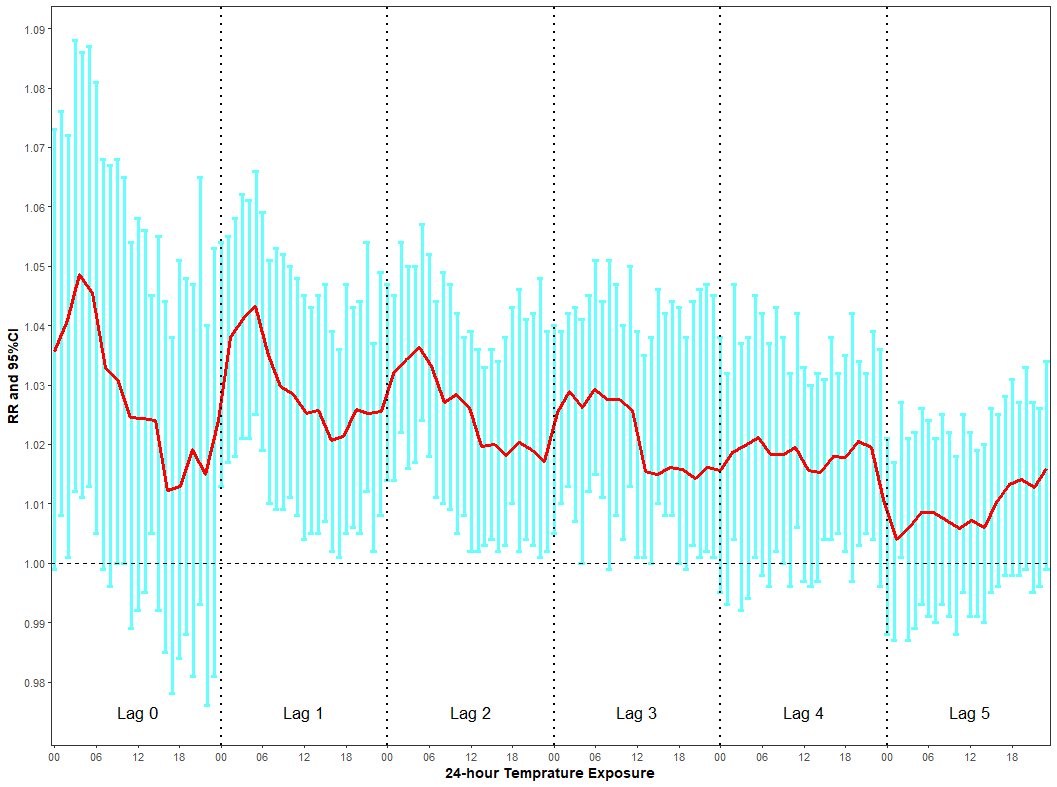 Fig. 3. The effects of temperature observation time on heat-schizophrenia relationships from lag 0 to lag 5 during the warm season from 2005-2019 in Hefei, China.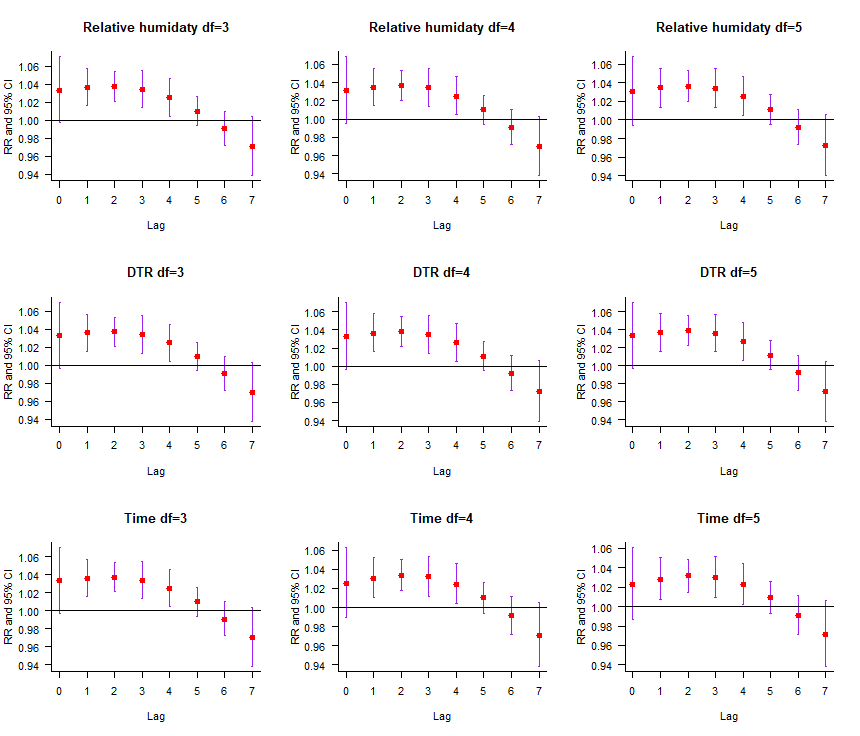 Fig. 4. The lag effects of daily excess heat hourly (DEHH) on schizophrenia hospitalizations after changing df for relative humidity (3-5), diurnal temperature range (DTR) (3-5) and time (3-5) in the sensitivity analysis.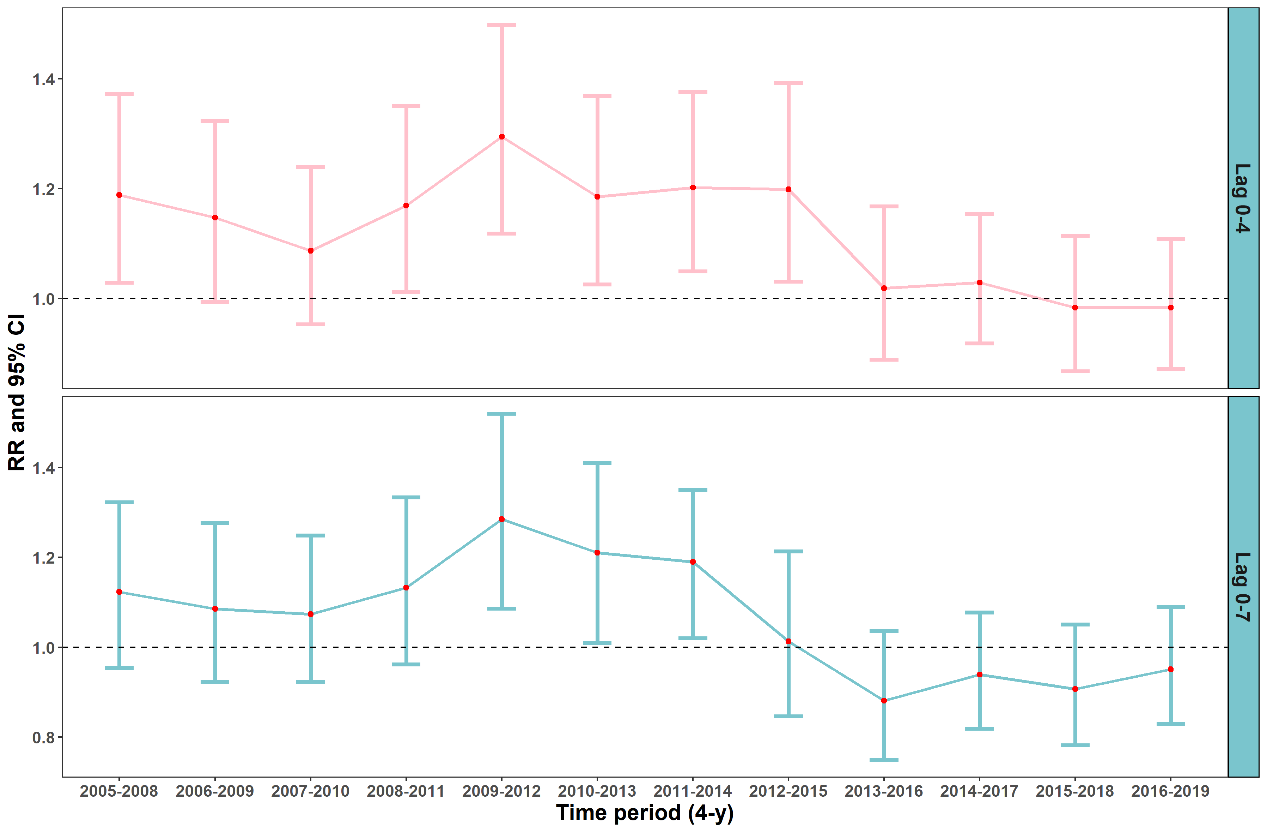 Fig. 5. The temporal variation in the cumulative effects of daily excess heat hourly (DEHH) on schizophrenia hospitalizations after dividing the time period as 4 years.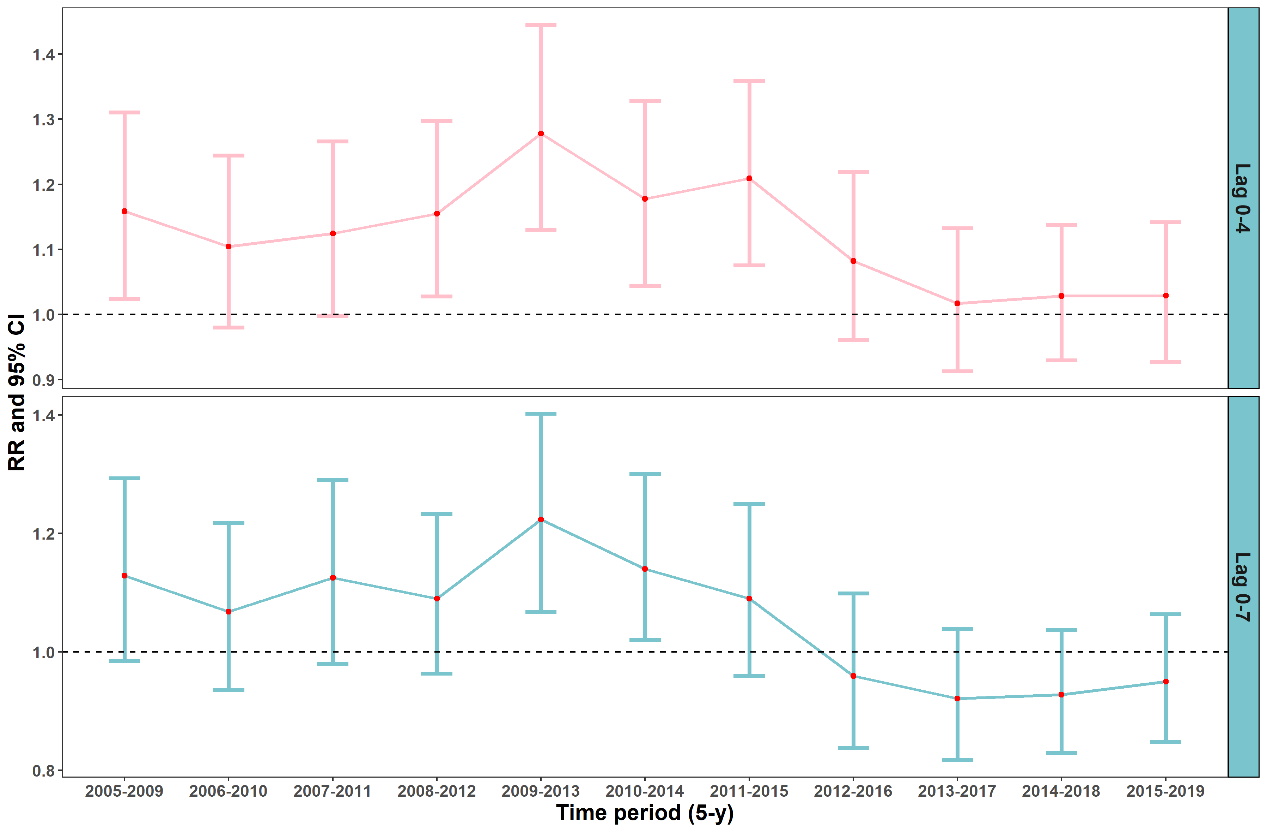 Fig. 6. The temporal variation in the cumulative effects of daily excess heat hourly (DEHH) on schizophrenia hospitalizations after dividing the time period as 5 years.Table 1. Cumulative relative risk (RR) estimates of daily excess heat hourly (DEHH) on total hospitalization for schizophrenia at lag 0-4 and lag 0-7 in time-stratified study.Table 2. Relative risks (RRs) estimates of temperature observation time on heat-schizophrenia relationships in warm season during study period from lag1 to lag 5.Table 3. Relative risk (RR) estimates of each increment of interquartile range (IQR, 129.8°C) in daily excess heat hourly (DEHH) on schizophrenia hospitalizations after adjusting for the daily mean concentrations of pollutants during the warm season from 2005-2019 in Hefei, China. Time periodRelative risks (95% confidence interval)Relative risks (95% confidence interval)Time periodLag 0-4Lag 0-72005-20071.246 (1.029, 1.510)1.251(0.984,1.590)2006-20081.212(1.014,1.448)1.127(0.916,1.388)2007-20091.171(0.988,1.388)1.152(0.944,1.406)2008-20101.131(0.941,1.358)1.085(0.880,1.338)2009-20111.390(1.123,1.720)1.478(1.117,1.954)2010-20121.392(1.152,1.683)1.505(1.186,1.909)2011-20131.411(1.177,1.692)1.409(1.129,1.758)2012-20141.220(1.010,1.474)1.148(0.910,1.449)2013-20151.281(1.057,1.552)1.106(0.857,1.428)2014-20161.117(0.932,1.338)1.010(0.784,1.300)2015-20171.008(0.857,1.186)0.926(0.748,1.148)2016-20180.982(0.836,1.152)1.002(0.813,1.235)2017-20191.076(0.930,1.244)1.088(0.911,1.299)TimeRelative risks (95% confidence interval)Relative risks (95% confidence interval)Relative risks (95% confidence interval)Relative risks (95% confidence interval)Relative risks (95% confidence interval)TimeLag 1Lag 2Lag 3Lag 4Lag 50 a.m.1.034(1.013,1.054)1.031(1.014,1.047)1.025(1.005,1.040)1.017(0.995,1.038)1.005(0.988,1.021)1 a.m.1.036(1.017,1.055)1.029(1.014,1.045)1.024(1.010,1.039)1.012(0.993,1.032)1.002(0.987,1.021)2 a.m.1.038(1.018,1.058)1.038(1.022,1.054)1.034(1.013,1.042)1.025(1.004,1.047)1.010(1.001,1.027)3 a.m.1.041(1.021,1.062)1.033(1.016,1.050)1.024(1.007,1.043)1.014(0.992,1.037)1.004(0.987,1.021)4 a.m.1.041(1.021,1.061)1.033(1.017,1.050)1.025(1.000,1.041)1.016(0.994,1.038)1.005(0.989,1.022)5 a.m.1.045(1.025,1.066)1.040(1.024,1.057)1.033(1.012,1.045)1.023(1.001,1.045)1.010(0.993,1.026)6 a.m.1.039(1.019,1.059)1.035(1.018,1.052)1.029(1.0151.051)1.020(0.998,1.042)1.008(0.991,1.024)7 a.m.1.032(1.010,1.051)1.029(1.011,1.044)1.024(1.011,1.044)1.016(0.996,1.037)1.005(0.990,1.021)8 a.m.1.033(1.009,1.053)1.028(1.010,1.049)1.030(0.999.1.051)1.022(1.002,1.043)1.009(0.993,1.025)9 a.m.1.027(1.009,1.052)1.026(1.009,1.047)1.027(1.008,1.047)1.019(1.000,1.038)1.007(0.991,1.022)10 a.m.1.030(1.011,1.050)1.027(1.005,1.042)1.022(1.004,1.040)1.014(0.996,1.032)1.003(0.988,1.018)11 a.m.1.028(1.008,1.048)1.032(1.008,1.038)1.031(1.013,1.050)1.024(1.006,1.042)1.010(0.995,1.025)12 a.m.1.025(1.004,1.045)1.024(1.002,1.039)1.021(1.001,1.039)1.015(0.997,1.032)1.006(0.991,1.022)1 p.m.1.024(1.005,1.043)1.019(1.002,1.036)1.018(1.001,1.035)1.013(0.996,1.030)1.005(0.991,1.019)2 p.m.1.025(1.005,1.045)1.020(1.003,1.033)1.011(1.000,1.038)1.014(0.997,1.032)1.005(0.990,1.020)3 p.m.1.027(1.007,1.047)1.022(1.004,1.036)1.018(1.010,1.046)1.018(1.004,1.031)1.010(0.995,1.026)4 p.m.1.020(1.002,1.039)1.019(1.002,1.034)1.015(1.008,1.042)1.020(1.004,1.038)1.010(0.996,1.025)5 p.m.1.016(1.001,1.036)1.018(1.003,1.038)1.016(1.008,1.044)1.014(1.005,1.032)1.013(0.998,1.031)6 p.m.1.026(1.005,1.047)1.019(1.010,1.043)1.018(1.000,1.043)1.021(1.002,1.035)1.014(0.998,1.027)7 p.m.1.024(1.006,1.043)1.020(1.002,1.046)1.016(0.999,1.038)1.017(0.997,1.042)1.012(0.998,1.027)8 p.m.1.024(1.005,1.044)1.021(1.004,1.041)1.015(1.003,1.044)1.020(1.003,1.034)1.017(0.999,1.033)9 p.m.1.033(1.012,1.054)1.018(1.003,1.042)1.013(1.001,1.046)1.025(1.005,1.032)1.011(0.995,1.027)10 p.m.1.018(1.002,1.037)1.017(1.001,1.048)1.016(1.002,1.047)1.018(1.004,1.039)1.011(0.996,1.026)11 p.m.1.028(1.008,1.049)1.016(1.002,1.039)1.019(1.001,1.045)1.016(0.996,1.036)1.017(0.999,1.034)Lag DaysRelative risks (95% confidence interval)Relative risks (95% confidence interval)Relative risks (95% confidence interval)Relative risks (95% confidence interval)Relative risks (95% confidence interval)Relative risks (95% confidence interval)Lag DaysNo pollutantAdd PM2.5Add NO2Add SO2Add COAdd O3Lag 01.042(0.976,1.112)1.041 (0.973,1.113)1.041 (0.974,1.112)1.041 (0.973,1.112)1.043 (0.976,1.116)1.043(0.976,1.115)Lag 11.045 (1.002,1.089)1.045 (1.001,1.091)1.043 (1.001,1.089)1.045 (1.001,1.091)1.047 (1.003,1.093)1.047(1.003,1.092)Lag 21.044 (1.011,1.081)1.047 (1.011,1.084)1.043 (1.008,1.080)1.047 (1.011,1.083)1.047 (1.012,1.084)1.047(1.012,1.084)Lag 31.040 (1.002,1.081)1.043 (1.003,1.084)1.038 (1.001,1.079)1.042 (1.003,1.083)1.042 (1.003,1.083)1.042(1.003,1.083)Lag 41.027 (0.989,1.067)1.030 (0.990,1.070)1.026 (0.987,1.067)1.029 (0.990,1.070)1.029 (0.990,1.070)1.029(0.990,1.070)Lag 51.007 (0.973,1.041)1.008 (0.974,1.043)1.007 (0.973,1.043)1.008 (0.974,1.043)1.008 (0.974,1.043)1.008(0.974,1.043)Lag 60.981 (0.944,1.020)0.982 (0.944,1.021)0.984 (0.946,1.024)0.981 (0.943,1.021)0.982 (0.944,1.021)0.982(0.943,1.022)Lag 70.954 (0.899,1.012)0.953 (0.897,1.013)0.959 (0.903,1.019)0.953 (0.896,1.012)0.954 (0.898,1.013)0.954(0.897,1.014)